PRIVATE HIRE VEHICLE LICENCE – APPLICATION PROCEDURE AND FORMTo apply to licence your vehicle please follow the instructions below. Option 1 (preferable)1. Please attach to an email scans or clear, good quality photographs of the following documents to licensing@nfdc.gov.uk • A fully completed application form • Certificate of Vehicle Registration (V5) or proof of vehicle ownership • Current MOT covering the date the licence will be issued (private hire vehicles of three years old or more)• Insurance Certificate covering the date the licence will be issued (stating suitable for private hire use)*• if you are not a licensed private hire operator, we will also need a letter of contractual agreement from your operator.*for new licences, if you have not yet arranged private hire insurance, then this can be provided once you have passed your garage test.2. Please provide a contact phone number in your email so an officer can phone you to take a card payment for the fee of £167.00 plus £60.00 test fee. If your vehicle is aged eight years or older the test fee will be £120.00, to take into account an additional test required six months after the licence is granted. Please allow up to 3 working days for us to make contact.3. Our bookings team will then contact you to book a garage test. 4. Once all documentation, fees, and a successful garage test are received we will aim to issue your licence within 3 working days, depending on plate printing availability. Option 21. Please present the following original documents to reception at Appletree Court, Beaulieu Road, Lyndhurst, SO43 7PA. Please check opening times before visiting (www.newforest.gov.uk/article/1163/Information-Offices ).• A fully completed application form • Certificate of Vehicle Registration (V5) or proof of vehicle ownership • Current MOT covering the date the licence will be issued (private hire vehicles of three years old or more)• Insurance Certificate covering the date the licence will be issued (stating suitable for private hire use)• if you are not a licensed private hire operator, we will also need a letter of contractual agreement from your operator.2. Make payment for the fee of £167.00 plus £60.00 test fee. If your vehicle is aged eight years or older the test fee will be £120.00, to take into account an additional test required six months after the licence is granted. Please only use cash when you have no alternative. 3. Call us to book a garage test on 023 8028 5505 – option 3, please have your vehicle details and receipt number to hand.4. Once all documentation, fees, and a successful garage test are received we will aim to issue your licence within 3 working days, depending on plate printing availability. Please email this form and scanned documents to: Licensing@nfdc.gov.uk , orPresent this form and documents to a local NFDC information office , orPost this form and copies of your documents to Licensing Services, New Forest District Council, Appletree Court, Beaulieu Road, Lyndhurst, SO43 7PA.PLEASE TYPE ONTO THIS FORM OR PRINT AND CLEARLY COMPLETE USING A BLACK PEN1. APPLICANT DETAILSPage 1 of 32. VEHICLE DETAILS3. PREVIOUSLY DAMAGED VEHICLES4. CHECKLISTPage 2 of 35. DECLARATIONThe Information you have provided will be kept securely on NFDC’s licensing system.We may share your information internally for verification and regulatory purposes.To view our full privacy policy please visit www.newforest.gov.uk/privacy I apply for a licence subject to all conditions as may be contained in such licence and also to provisions of the Local Government (Miscellaneous Provisions) Act 1976 in force, relating to Private Hire Vehicles, all of which conditions and Act I hereby undertake to observe and perform.   I accept that if I infringe or neglect to comply with any of the conditions or provisions of said Act subject to which the Licence is held, the same shall be liable to be revoked or not renewed by the Council.   I hereby declare that the statements I make on this form are true. I confirm that the vehicle presented meets with the requirements of Council policy as detailed at https://www.newforest.gov.uk/article/1285/Taxi-vehicle-licences#h212 .I can also confirm that the vehicle has not been written off by an insurance company, regardless of the category of write-off, as per section 3. Signed:Print Name:	Date:Page 3 of 3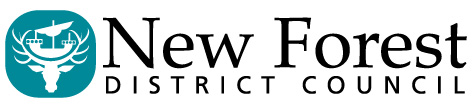 LOCAL GOVERNMENT (MISCELLANEOUS PROVISIONS) ACT 1976APPLICATION FOR PRIVATE HIRE VEHICLE LICENCEType of applicationType of applicationNEWRENEWALAPPLICANTAPPLICANTForename(s)SurnameAddressPostcodeContact phone numberEmail addressNFDC Driver licence numberANY OTHER INTERESTED PARTYANY OTHER INTERESTED PARTYInterest in vehicle. i.e. Driver/Owner/Insurance CompanyFull nameAddressPostcodeContact phone numberEmail addressOPERATOR DETAILS (MUST BE PROVIDED)OPERATOR DETAILS (MUST BE PROVIDED)Name of Private Hire Operator (PHO)(do not submit an application until you have registered with a PHO)Contact telephone numberNFDC Operator Licence numberMakeModelModelClass of vehicle e.g. saloon, WAVC.C.ColourRegistration No.Registration No.Date first registered(as shown on V5)Type of propulsion (please tick)PetrolPetrolDieselHybridElectricElectricOther (please state)Other (please state)Number of passengersNumber of passengersWheelchair Capacity Wheelchair Capacity Wheelchair Capacity  YES /  NO (delete as applicable) YES /  NO (delete as applicable)Number of passengersNumber of passengersState number of wheelchairsState number of wheelchairsState number of wheelchairsPlease note; if you are driving a wheelchair accessible vehicle, council policy requires that you hold a Wheelchair Handling Certificate.Please note; if you are driving a wheelchair accessible vehicle, council policy requires that you hold a Wheelchair Handling Certificate.Please note; if you are driving a wheelchair accessible vehicle, council policy requires that you hold a Wheelchair Handling Certificate.Please note; if you are driving a wheelchair accessible vehicle, council policy requires that you hold a Wheelchair Handling Certificate.Please note; if you are driving a wheelchair accessible vehicle, council policy requires that you hold a Wheelchair Handling Certificate.Please note; if you are driving a wheelchair accessible vehicle, council policy requires that you hold a Wheelchair Handling Certificate.Please note; if you are driving a wheelchair accessible vehicle, council policy requires that you hold a Wheelchair Handling Certificate.Please note; if you are driving a wheelchair accessible vehicle, council policy requires that you hold a Wheelchair Handling Certificate.Please note; if you are driving a wheelchair accessible vehicle, council policy requires that you hold a Wheelchair Handling Certificate.Is this vehicle replacing a currently licensed NFDC vehicle?If so please provide the Licence number or registration of the vehicle it is replacingIs this vehicle replacing a currently licensed NFDC vehicle?If so please provide the Licence number or registration of the vehicle it is replacingIs this vehicle replacing a currently licensed NFDC vehicle?If so please provide the Licence number or registration of the vehicle it is replacingIs this vehicle replacing a currently licensed NFDC vehicle?If so please provide the Licence number or registration of the vehicle it is replacingPHV-HCV-Registration-If there is a meter installed in the vehicle-please provide detailsMeter makeMeter modelMeter serial numberMeter makeMeter modelMeter serial numberName all drivers who will drive this vehicle and their driver licence numbers Please note that ONLY drivers licensed by NFDC are permitted to drive this vehiclePlease note that ONLY drivers licensed by NFDC are permitted to drive this vehiclePlease note that ONLY drivers licensed by NFDC are permitted to drive this vehiclePlease note that ONLY drivers licensed by NFDC are permitted to drive this vehiclePlease note that ONLY drivers licensed by NFDC are permitted to drive this vehicleAddress where vehicle will normally be keptAddress where vehicle will normally be keptFor reasons of public safety, we will not licence or renew a licence for a vehicle that has been written off by an insurance company, regardless of the category of write-off.Please ensure you have provided all the documentation belowTick when providedFee or contact phone number for the officer to obtain a card payment Insurance certificate-must be valid for the start of the licence periodVehicle registration document (V5) or proof of ownership in respect of this vehicleMOT certificate where the vehicle is THREE years old or olderIf the vehicle is rented or leased please provide the agreement with the ownerPlease note that we will contact your operator to confirm that they will be providing you with work in this vehicle - do not submit an application until you have registered with an operator.